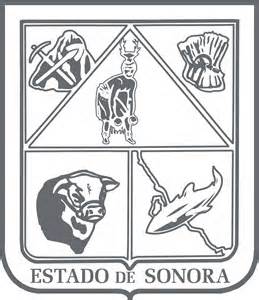                  GOBIERNO DEL ESTADO DE SONORA          	      17-SRH-P14-F01/REV.01            DESCRIPCIÓN DE PUESTO											ID: 1104-001OBJETIVOResponsable del funcionamiento técnico y administrativo de la unidad jurídica, con base en las atribuciones y responsabilidades expresadas en la estructura orgánica básica de las dependencias del Poder Ejecutivo del Estado, a fin de lograr metas que le correspondan del plan de Desarrollo vigente en el Estado de Sonora, y con ello satisfacer las expectativas políticas, económicas y sociales.	RESPONSABILIDADES	RELACIONESMEDIDORES DE EFICIENCIADATOS GENERALES DEL PERFILGrado de estudios	Grado de estudios requerido y deseable.	Requerido:  	Deseable:   ¿El puesto requiere alguna especialización académica?	Carrera:	    	Área:	     Jurídica¿El puesto requiere experiencia laboral?La experiencia laboral requerida.• 3 años en Áreas Jurídicas¿La ejecución del puesto requiere del conocimiento del inglés o algún otro idioma?Grado de dominio del idioma inglés¿La ejecución del puesto requiere del conocimiento de manejo de computadora?Nivel de conocimientos de computación.¿Qué nivel de habilidad de trato con personas requiere el puesto?Habilidad de trato con personas.¿Cuál es el nivel de la responsabilidad gerencial necesaria?Nivel de responsabilidad gerencial¿Cuál es el resultado esencial del puesto?El resultado esencial del puesto y el resultado secundario más importante.En primer lugar: 
En segundo lugar:  En relación al servicio a la comunidad y a los objetivos sociales y políticos del Gobierno del Estado, su puesto:Orientación del puesto.Manejo de personal requeridoNúmero de personas a cargo del titular del puestoRecursos financieros a su cargo(M = 000; MM = 000,000 de pesos anuales)¿Si maneja recursos financieros, su responsabilidad sobre ellos es?Tipo de responsabilidad sobre los recursos financieros que maneja.Tipo de Análisis PredominanteMarco de actuación y supervisión recibidaObjetivos / resultados operacionales. El titular define los planes y programas para ejecutarlos y los maneja dentro de políticas, estrategias, tácticas y presupuestos aprobados. La supervisión recibida es de tipo gerencial, y es evaluado en sus avances en periodos de pocos meses, aunque emite informes intermedios.	DATOS DE APROBACIÓNInformación provista por:                                                Información aprobada por:	DATOS GENERALES	DATOS GENERALES	DATOS GENERALES	DATOS GENERALESTítulo actual del puesto funcional:Director General Jurídico Dependencia/Entidad:Secretaría de Economía,      Área de adscripción:Oficina del Titular de la Secretaria, Dirección General JurídicaReporta a:Secretario de EconomíaPuestos que le reportan:Subdirector de Proyectos Especiales, Asesor Jurídico, Auxiliar Jurídico, Asistente Juridico.1.–Fijar, sistematizar, unificar y difundir los criterios de interpretación y de aplicación de las leyes y de otras disposiciones jurídicas que normen el funcionamiento de la secretaría.2.-Formular, revisar, opinar y someter a la consideración del titular, los anteproyectos de leyes, reglamentos, decretos, acuerdos, circulares y demás disposiciones de carácter general que sean de la competencia de la secretaría.3.-Actuar como órgano de consulta respecto a las atribuciones de la secretaría.4.-Copilar y promover la difusión de las normas jurídicas relacionadas con las funciones de la secretaría.5.-Mantener permanentemente actualizado un prontuario de disposiciones jurídicas de la dependencia.6.-Revisar en el aspecto jurídico los convenios, contratos y demás actos jurídicos en los que intervenga la secretaría.7.-Instruir y resolver los recursos administrativos que le corresponda conocer a la secretaría, de acuerdo con las disposiciones legales vigentes, con excepción de aquellos que sean de la competencia de otras unidades  administrativas de la Dependencia o de sus órganos descentralizados.8.-Instrumentar los informes en los juicios de amparo e intervenir en el cumplimiento de las resoluciones respectivas.9.-Proponer al titular, los criterios de interpretación y aplicación de las disposiciones jurídicas que regulan el funcionamiento de la Secretaria.10.-Expedir, cuando proceda certificaciones de documentos que obren en los archivos de la Secretaría.11.-Participar directamente o designar al representante de la Secretaria, en términos de la fracción V del artículo 78 de la Ley de Responsabilidades de los Servidores Públicos del Estado y los Municipios, en caso de Procedimientos de sanciones Administrativas.12.-Realizar los estudios e investigaciones jurídicas relacionados con las atribuciones de la Secretaría.13.-Coadyuvar con la unidad administrativa responsable en la aplicación y observancia de las leyes de adquisición, arrendamiento y servicios, así como obra pública que se vaya a realizar.14.-Observar que las solicitudes de las unidades administrativas se apeguen a la normatividad.15.-Administrar y garantizar el cuidado, y buen uso de los recursos humanos, materiales y financieros, que el Gobierno del Estado destina para la eficiente función de los programas encomendados.16.-Participar en la elaboración y actualización de los manuales de organización, procedimientos y de servicios al público, de acuerdo con los lineamientos establecidos por la Secretaria a fin de asegurar su eficiencia y funcionalidad.17.-Apoyar técnicamente en la definición de políticas, lineamientos y criterios requeridos para la elaboración, seguimiento e integración de los programas y proyectos estratégicos.18.-Elaborar el anteproyecto de presupuestos de egresos por programas que corresponda a la unidad, ejecutándolo de acuerdo a los lineamientos aplicables, solicitando las modificaciones convenientes para la ejecución de los programas.19.-Proponer las bases de cooperación técnica, coordinación y concertación tanto con los Gobiernos Federal, Estatal y Municipal; así como los grupos sociales y particulares interesados.20.-Supervisar y evaluar el desarrollo y resultados de los diversos programas de su unidad, a fin de asegurar su adecuación a los planes de la Secretaria y llevar a cabo acciones que permitan corregir las modificaciones o desviaciones a los programas.21.-Desarrollar los reportes, dictámenes, estadísticas y opiniones que sean requeridos con base a sus alcances y resultados a fin de mantener información a sus superiores sobre lo mismo, y apoyar con la información generada a sustentar el informe anual del Gobernador.22.-Vigilar el estricto cumplimiento de las leyes, reglamentos y demás disposiciones legales, en el ámbito de su competencia.23.-Representar al Secretario en los Órganos de Gobierno de organismos de entidades Estatales que le sean asignadas y desarrollar las responsabilidades y facultades que le sean delegadas.24.-Asesorar técnicamente a las unidades administrativas, así como proporcionar la información, datos y cooperación técnica que pudiera ser requerida por las unidades administrativas de la Dependencia u otras Dependencias que lo requiriesen.25.-Recibir y dar atención a funcionarios, empleados y público en los temas que sean referentes a su función y responsabilidad.26.-Asegurar la confidencialidad de toda la información, acuerdos, documentos que le sean conferidos y su naturaleza lo amerite.27.-Las demás que le confieren las disposiciones legales aplicables y el Secretario dentro de la esfera de sus atribuciones.Internas:a) –  Con las Secretarías, Subsecretaría y Unidades Administrativas a fin de brindar el apoyo técnico y la información que le sea requeridab) –  Con todas las áreas del Gobierno del Estado que requieran información y apoyo técnico.c) –  Y con las siguientes áreas en específico: Secretaría de Gobierno, Secretaría de la División Jurídica del Estado, Contraloría.d) –  Secretaría de Economía: Para apoyo y trabajo coordinado en la formulación de proyectos de iniciativa de leyes, reglamentos, decretos, acuerdos, circulares y demás disposiciones, así como para vigilar que los diversos actos jurídicos en los que la Secretaría forme parte, se apeguen a la normatividad.Externas:a) –Sector Productivo, Municipios y Sector Minero: Para brindar asesoría en Materia Legislativa de Normatividad.b) –  Secretaría de Economía Federal y su Delegación en el Estado.1.–Cumplimiento en tiempo y requisitos legales de los proyectos y programas establecidos y correcta administración de los recursos humanos, materiales y financieros a su cargo.Sexo:Estado Civil:Edad:Entre 30 y 50 años. Nombre : Nombre :    Cargo :Director General Jurídico    Cargo :Secretario de Economía